Аналитическая справка по итогам проведения диагностики процессов познавательной и эмоциональной сферыМетодика комплекс методик, наблюдения, анкетирование, опросыЦель проведения: оценить динамику уровня сформированности самоконтроля, графических навыков, развития внимания, мнестических процессов, изучение особенностей эмоционально-волевой сферы Объект диагностики:  Обучающиеся 1-9 классовКоличество обследованных детей: 96Общее описание процедуры проведения: обследование проводилось в индивидуальной формеВ ходе диагностики изучались следующие параметры:Поведение ребёнка в ситуации обследования;Темповые характеристики и работоспособность;Сформированность регуляторных функции (произвольность регуляции собственных действий, самоконтроль;Особенности речевого развития;Особенности латерализации;Характеристика моторики (мелкая, общая)Особенности графической деятельности, рисунокХарактеристика внимания;Особенности запоминания, мнестической деятельности;Сформированность пространственных, пространственно-временных представлений;Ориентировка в схеме собственного тела;Понимание сложных речевых конструкции и употребление предлогов;Представление о некоторых временных отношениях;Знанием основных цветов, сенсорных эталонов;Характеристика интеллектуального развития;Уровень сформированности наглядно-действенного, наглядно-образного, логического мышления;Эмоционально-личностные особенностиНаличие факторов, усложняющих развитие ребёнка.По каждому ребёнка определялось количество баллов, в соответствии с бальной системой определялась группа по степени выраженности нарушений.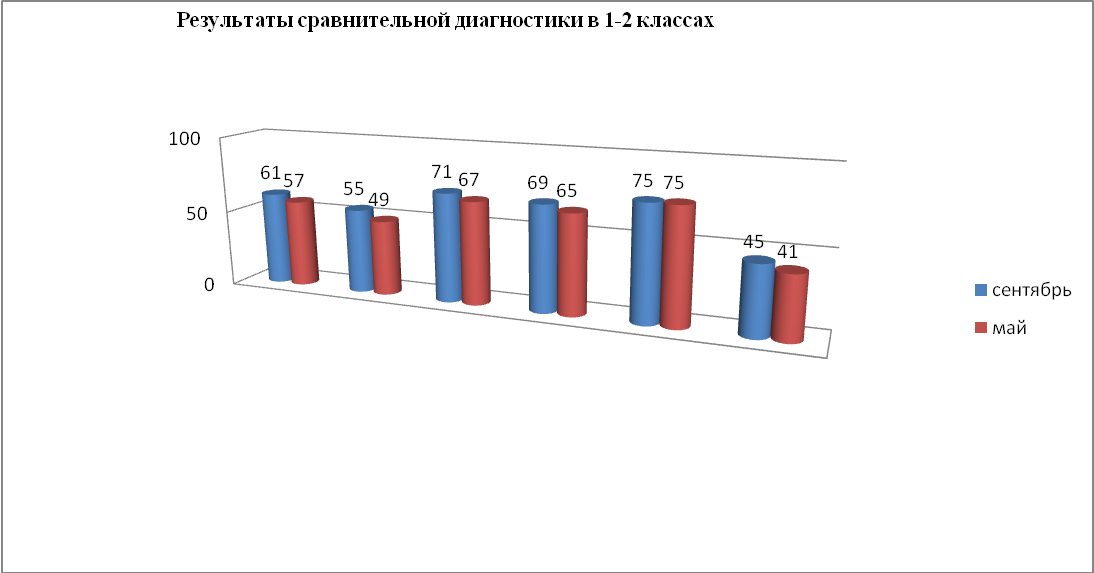 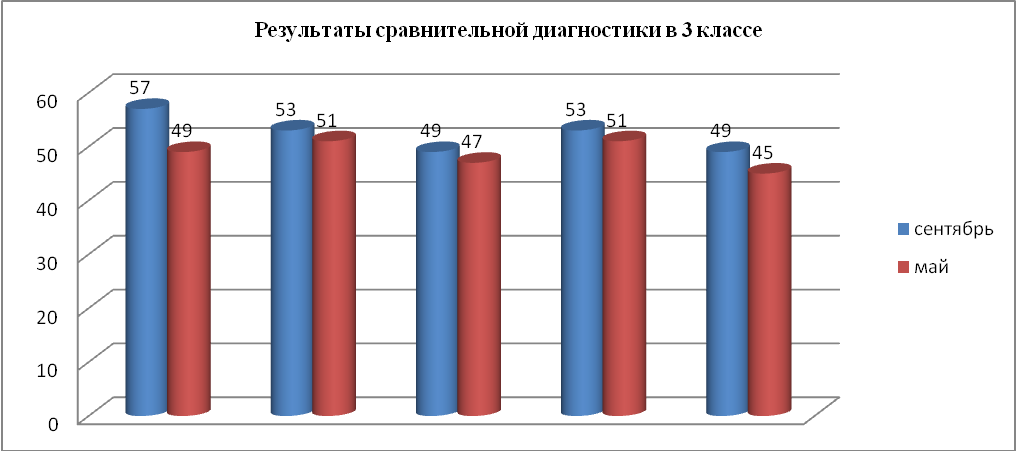 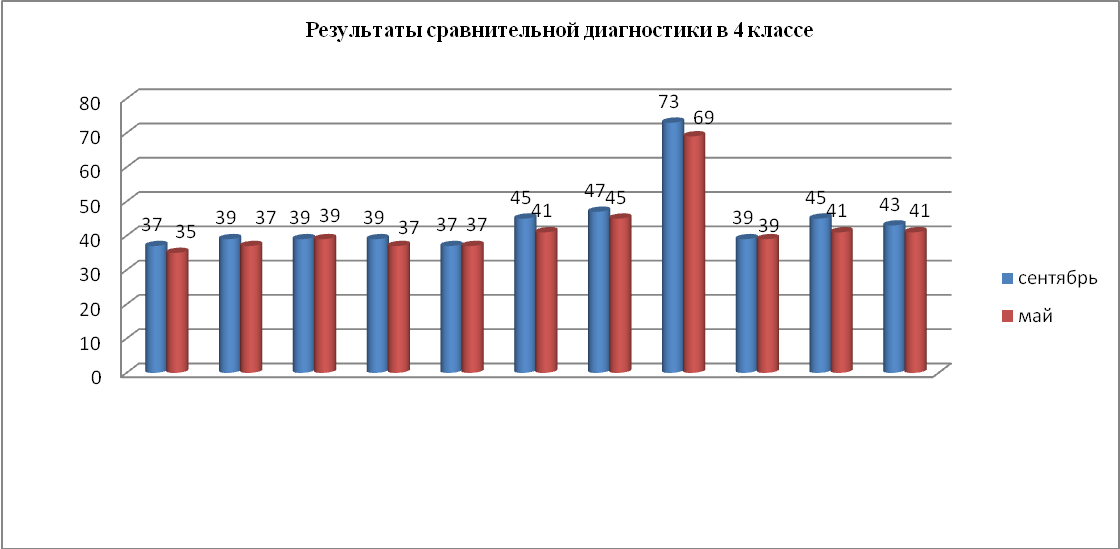 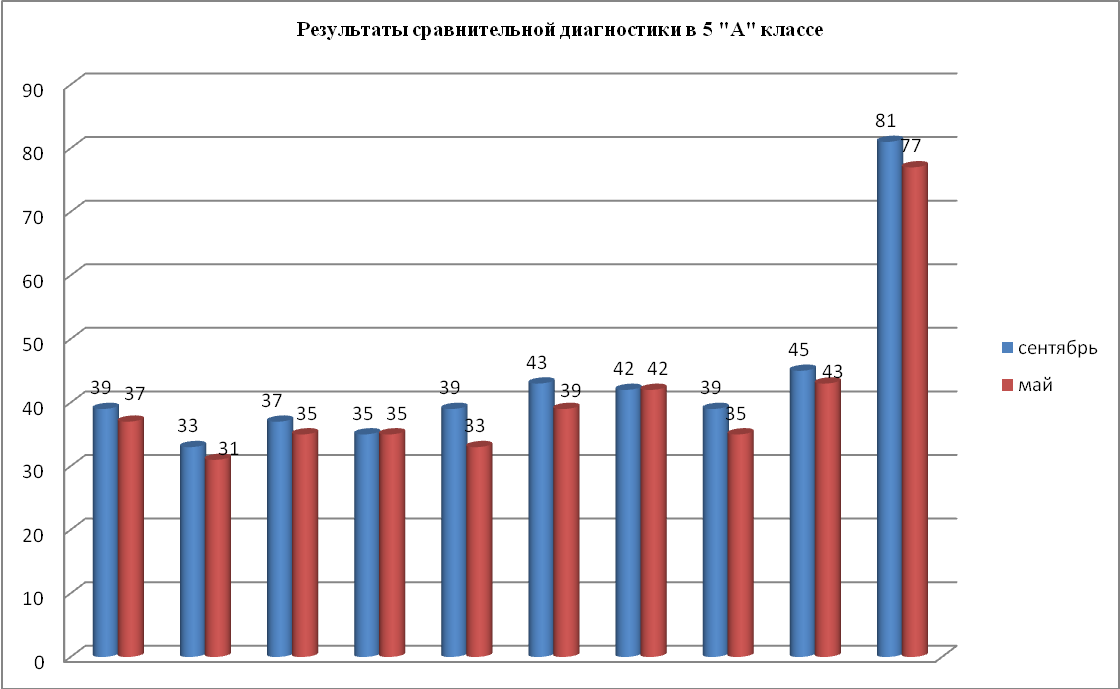 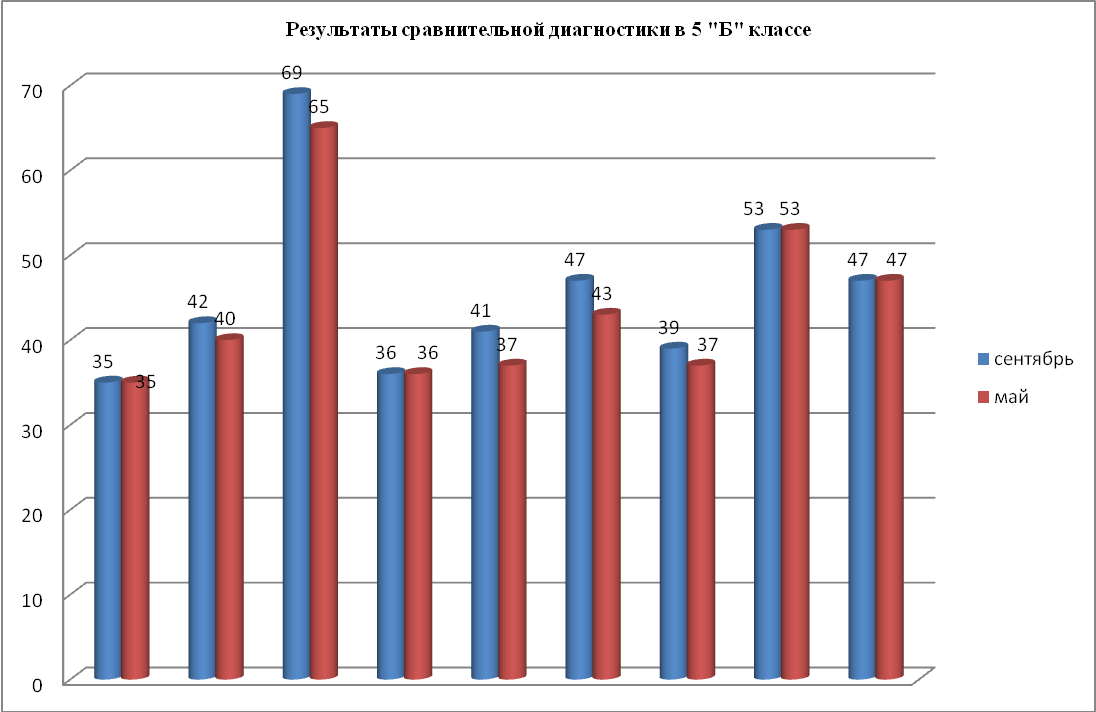 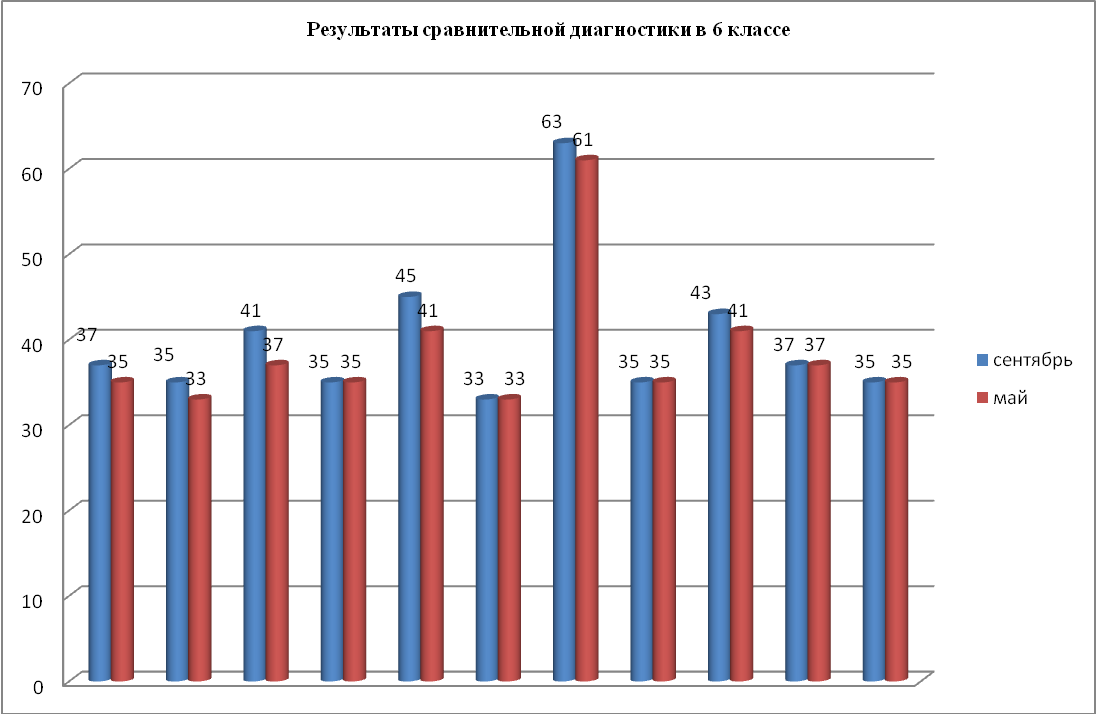 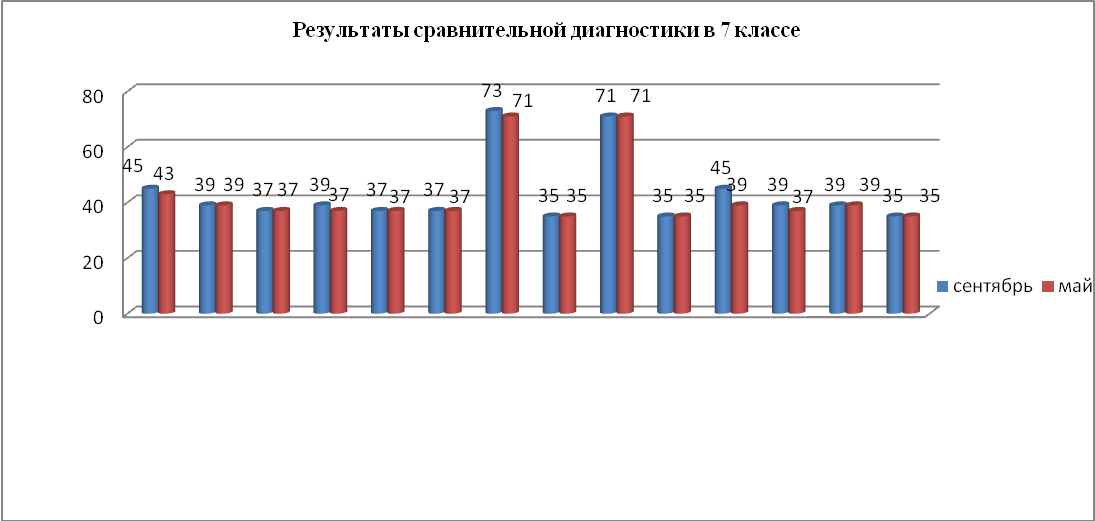 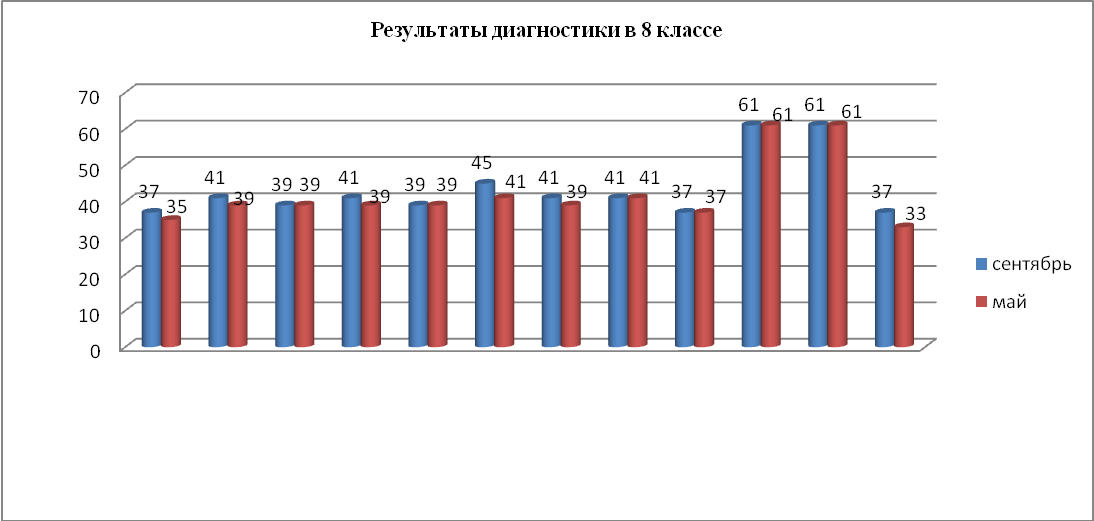 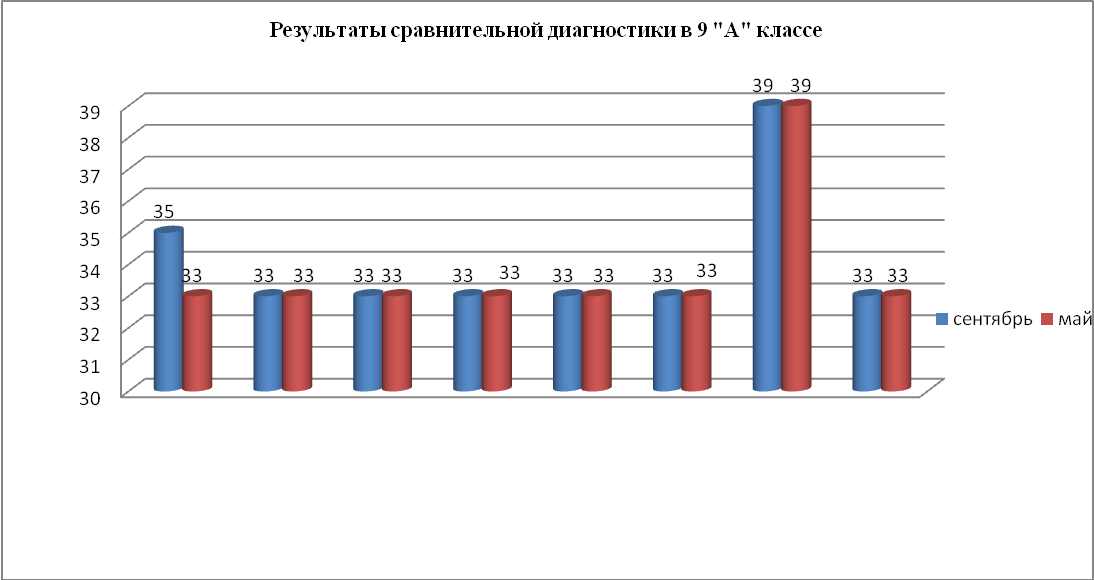 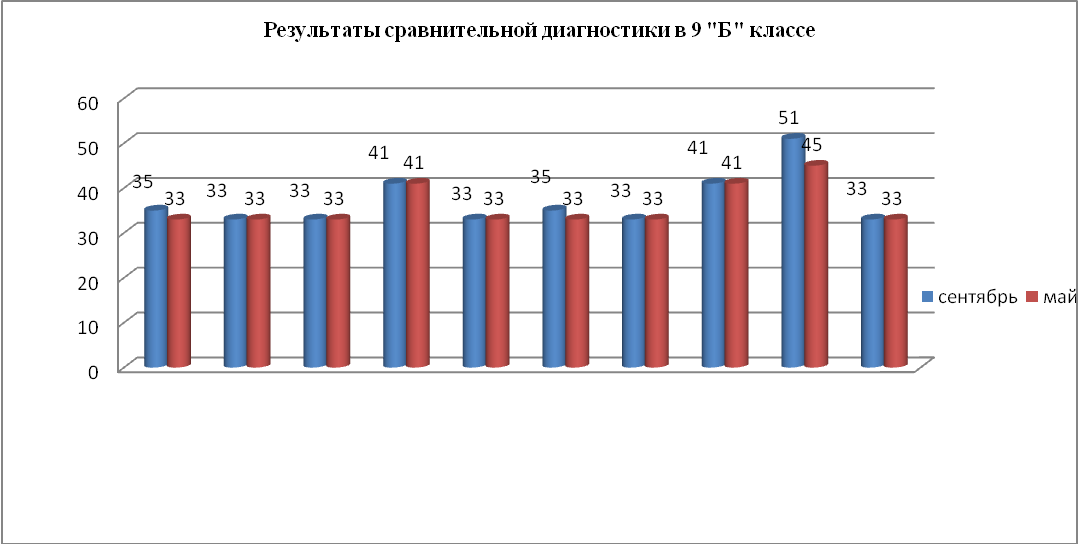 Из приведённых выше диагностических данных видно, что количество детей с положительной динамикой составляет 49 человек (49%).Незначительные нарушения общего уровня в сочетании с умеренными отдельных психических функций(24-30 баллов)Умеренные нарушения общего уровня психического развития в сочетании с «равномерным снижением» развития отдельных видов психической деятельности(32-60 баллов)Умеренные нарушения общего уровня психического развития при «разбросе» количественных показателей развития отдельных психических функций(60-70 баллов)Грубые нарушения общего психического развития при относительной сохранности хотя бы одного из выделенных параметров психической деятельности(70-94 балла)---------Руслан, Александр, ИгорьАндрей, АнастасияВалентина Незначительные нарушения общего уровня в сочетании с умеренными отдельных психических функций(24-30 баллов)Умеренные нарушения общего уровня психического развития в сочетании с «равномерным снижением» развития отдельных видов психической деятельности(32-60 баллов)Умеренные нарушения общего уровня психического развития при «разбросе» количественных показателей развития отдельных психических функций(60-70 баллов)Грубые нарушения общего психического развития при относительной сохранности хотя бы одного из выделенных параметров психической деятельности(70-94 балла)---- Марина, Сергей,  Устинья, Игорь,  Илья-------Незначительные нарушения общего уровня в сочетании с умеренными отдельных психических функций(24-30 баллов)Умеренные нарушения общего уровня психического развития в сочетании с «равномерным снижением» развития отдельных видов психической деятельности(32-60 баллов)Умеренные нарушения общего уровня психического развития при «разбросе» количественных показателей развития отдельных психических функций(60-70 баллов)Грубые нарушения общего психического развития при относительной сохранности хотя бы одного из выделенных параметров психической деятельности(70-94 балла)--- Дарья, Надежда,  Юрий,  Андрей,  Андрей, Юрий,  Александр, Илья, Олег,  ЕвгенийПавел----Незначительные нарушения общего уровня в сочетании с умеренными отдельных психических функций(24-30 баллов)Умеренные нарушения общего уровня психического развития в сочетании с «равномерным снижением» развития отдельных видов психической деятельности(32-60 баллов)Умеренные нарушения общего уровня психического развития при «разбросе» количественных показателей развития отдельных психических функций(60-70 баллов)Грубые нарушения общего психического развития при относительной сохранности хотя бы одного из выделенных параметров психической деятельности(70-94 балла)---Валерия,  Байрас,  Лия,  Иван, Илья,  Михаил,  Яна, Вероника,  Надежда--- ВильдарНезначительные нарушения общего уровня в сочетании с умеренными отдельных психических функций(24-30 баллов)Умеренные нарушения общего уровня психического развития в сочетании с «равномерным снижением» развития отдельных видов психической деятельности(32-60 баллов)Умеренные нарушения общего уровня психического развития при «разбросе» количественных показателей развития отдельных психических функций(60-70 баллов)Грубые нарушения общего психического развития при относительной сохранности хотя бы одного из выделенных параметров психической деятельности(70-94 балла)---Вячеслав,  Олег,  Мария,  Елена,  Владислав, Владимир,  Сергей,  СтаниславаДмитрий---Незначительные нарушения общего уровня в сочетании с умеренными отдельных психических функций(24-30 баллов)Умеренные нарушения общего уровня психического развития в сочетании с «равномерным снижением» развития отдельных видов психической деятельности(32-60 баллов)Умеренные нарушения общего уровня психического развития при «разбросе» количественных показателей развития отдельных психических функций(60-70 баллов)Грубые нарушения общего психического развития при относительной сохранности хотя бы одного из выделенных параметров психической деятельности(70-94 балла)--- Наталья,  Анастасия,  Татьяна, Ирина, Влад, Дарья,  Виталий, Станислав, Екатерина, ДмитрийМария,---Незначительные нарушения общего уровня в сочетании с умеренными отдельных психических функций(24-30 баллов)Умеренные нарушения общего уровня психического развития в сочетании с «равномерным снижением» развития отдельных видов психической деятельности(32-60 баллов)Умеренные нарушения общего уровня психического развития при «разбросе» количественных показателей развития отдельных психических функций(60-70 баллов)Грубые нарушения общего психического развития при относительной сохранности хотя бы одного из выделенных параметров психической деятельности(70-94 балла)---Валерия,  Александр,  Иван, Сергей, Евгений,  Константин,  Вадим,  Александр, Ольга, Наталья, Татьяна, МарияПавел ПавелНезначительные нарушения общего уровня в сочетании с умеренными отдельных психических функций(24-30 баллов)Умеренные нарушения общего уровня психического развития в сочетании с «равномерным снижением» развития отдельных видов психической деятельности(32-60 баллов)Умеренные нарушения общего уровня психического развития при «разбросе» количественных показателей развития отдельных психических функций(60-70 баллов)Грубые нарушения общего психического развития при относительной сохранности хотя бы одного из выделенных параметров психической деятельности(70-94 балла)--- Влад, Александр,  Влад,  Влад, Андрей, Дмитрий, Евгений,  Ирина, Дмитрий,  Оксана, Юмагул, Римма---Незначительные нарушения общего уровня в сочетании с умеренными отдельных психических функций(24-30 баллов)Умеренные нарушения общего уровня психического развития в сочетании с «равномерным снижением» развития отдельных видов психической деятельности(32-60 баллов)Умеренные нарушения общего уровня психического развития при «разбросе» количественных показателей развития отдельных психических функций(60-70 баллов)Грубые нарушения общего психического развития при относительной сохранности хотя бы одного из выделенных параметров психической деятельности(70-94 балла)---Андрей,  Наталья, Вячеслав,  Надежда, Закия, Юрий.  Павел,  Игорь, Мария.------Незначительные нарушения общего уровня в сочетании с умеренными отдельных психических функций(24-30 баллов)Умеренные нарушения общего уровня психического развития в сочетании с «равномерным снижением» развития отдельных видов психической деятельности(32-60 баллов)Умеренные нарушения общего уровня психического развития при «разбросе» количественных показателей развития отдельных психических функций(60-70 баллов)Грубые нарушения общего психического развития при относительной сохранности хотя бы одного из выделенных параметров психической деятельности(70-94 балла)---Даниил, Вероника, Ольга, Кристина,  Владимир,  Леонид,  Динара,  Надежда,  Иван,  Виталий------